ELŐTERJESZTÉS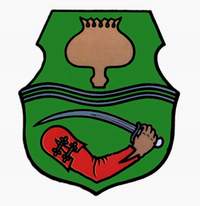 Tiszavasvári Város Önkormányzata Képviselő-testületének2017. november 30-án tartandó rendes üléséreAz előterjesztés tárgya:		,,Digitális Jólét Program Pontok fejlesztése” című pályázat benyújtásáról Melléklet:	1 dbA napirend előterjesztője:	Dr. Fülöp Erik polgármester (előadó)Az előterjesztést készítette:	Kiss Brigitta (témafelelős)Az előterjesztés ügyiratszáma:	20602-2/2017.Az előterjesztést véleményező bizottságok a hatáskör megjelölésével:Az ülésre meghívni javasolt szervek, személyek:Egyéb megjegyzés: …………………………………………………………………………………………………………………………………………………………………………Tiszavasvári, 2017. november 23.	Kiss Brigitta	témafelelősTISZAVASVÁRI VÁROS POLGÁRMESTERÉTŐL4440 Tiszavasvári, Városháza tér 4.Tel: 42/520-500. Fax: 42/275-000. E-mail: tvonkph@tiszavasvari.huTémafelelős: Kiss BrigittaELŐTERJESZTÉSA Képviselő-testülethez,,Digitális Jólét Program Pontok fejlesztése” című pályázat benyújtásárólTisztelt Képviselő-testület!2017. november 22-én az EKIK intézményvezetője megkeresett azzal a céllal, hogy az intézmény pályázni szeretne a GINOP-3.3.1-16-2016-00001 azonosítószámú projekt keretében megvalósításra kerülő ,,Digitális Jólét Program Pontok fejlesztése” című pályázati kiírásra. A pályázat célja a közösségi internet hozzáférési helyek infrastruktúrájának fejlesztése illetve az állampolgárok ösztönzése az IKT (Információs- és kommunikációs eszközök) használatára, ezáltal a digitális jártasság fejlesztése különös tekintettel a  munkavállalási korú hátrányos helyzetű célcsoporttagok körében. A pályázat által egy pályázati csomag térítésmentes használatára terjed ki, mely csomag az alábbi eszközöket tartalmazza: 3 db laptop és a szükséges szoftverek2 db tablet2 db okostelefon1 db projektor1 db multifunkcionális eszköz (nyomtató, fax, fénymásoló)1 db beltéri Wifi Access Point és amennyiben szükséges power injector1 db kültéri WiFi Access Point és amennyiben szükséges power injector1 db routerA pályázat tartalmát képező eszközök beszerzését, kiszállítását, valamint a WiFi Access Point telepítését a KIFÜ biztosítja. A elnyert eszközök kiosztására, valamint a Wifi hálózat kialakításához szükséges eszközök telepítésére 2018. április és 2018. december hónap között kerül sor. Ezek az eszközök a Magyar Állam tulajdonát képezik. Ezáltal a nyertes pályázók nem szereznek tulajdonjogot, csak az eszközök határozatlan idejű, rendeltetésszerű használatára lesznek jogosultak. Minden nyertes pályázóból egy munkatárs részére térítésmentesen biztosításra kerül egy legalább 70 órás DJP Mentor képzés.A pályázat benyújtásának határideje 2017. december 31. A pályázat feltétele, hogy a fejlesztés könyvtárban valósuljon meg, s előnyt jelent, ha korábban e-Magyaroszág pontként működött az intézmény (könyvtár). Az Egyesített Közművelődési Intézmény és Könyvtár – Városi Könyvtár szervezeti egysége eddig is e-Magyarország pontként működött, s a pályázat kedvező elbírálása esetén a Digitális Jólét Program Hálózat tagjaként, DJP végpontként segítené a lakossági igények kiszolgálását. A benyújtáshoz az intézménynek szüksége van tulajdonosi hozzájárulásra, amely igazolja, hogy a Könyvtár épülete az önkormányzat tulajdonában áll.Kérem a Tisztelt Képviselő-testületet a pályázat benyújtásáról illetve a tulajdonosi hozzájárulás megadásáról döntést hozni szíveskedjenek. Tiszavasvári, 2017. november 23.	Dr. Fülöp Erik	polgármesterHATÁROZAT-TERVEZETTISZAVASVÁRI VÁROS ÖNKORMÁNYZATAKÉPVISELŐ TESTÜLETE……/2017. (XI.30) Kt. számúhatározata,,Digitális Jólét Program Pontok fejlesztése” című pályázat benyújtásárólTiszavasvári Város Önkormányzata Képviselő-testületeTudomásul veszi és támogatja, hogy az Egyesített Közművelődési Intézmény és Könyvtár pályázatot nyújt be a GINOP-3.3.1-16-2016-00001 azonosítószámú projekt keretében megvalósításra kerülő ,,Digitális Jólét Program Pontok fejlesztése” című pályázati kiírásra.  Felhatalmazza a polgármestert, hogy írja alá a pályázat benyújtásához szükséges azon tulajdonosi hozzájárulást, mely igazolja, hogy a Könyvtár elhelyezésére szolgáló épület (Tiszavasvári, Szabadság tér 1.) az önkormányzat tulajdonában áll.Felkéri a polgármestert, hogy a pályázat eredményéről tájékoztassa a Képviselő-testületet. Határidő: azonnal	Felelős: Dr. Fülöp Erik polgármesterBizottságHatáskörSzociális és Humán BizottságSZMSZ 5. melléklet 1.11 pontBohács József Egyesített Közművelődési Intézmény és Könyvtár intézményvezetőjejozsef.bohacs@gmail.com